										ALLGEMEINER DEUTSCHER										WAKEBOARDCLUB e.V.										GESCHÄFTSSTELLE										c/o 										Wulfetannen E 3										D-49597 Rieste										TEL.: (05464 - 5639)										Fax:  ( 05464 - 5822)										dwsv-adoma@t-online deRieste, den 10. September 2015Jahreshauptversammlung 2014 / 2015 ( Einladung )Hi Rider!Der Sommer 2015 verabschiedet sich mit einem herrlichen Spätsommer – hoffen wir, dass er bis zu der Hessenmeisterschaft 2015 hält. Am Rande des Contest werden wir unsere satzungsgemäße Jahreshauptversammlung abhalten: Also lade ich Euch herzlich ein zu unsererJahreshauptversammlung an die Wasserskianlage Hot Sport Niederweimar.Wir beginnen am 04. Oktober 2015, 12:30 Uhr.Am Weimarer See 10, 35096 Niederweimar  www.hotsport.de/seepark	Tagesordnung1	Begrüßung, Feststellung der ordnungsgemäßen Ladung, der Anwesenheit und der	Beschlussfähigkeit2.	Genehmigung des Protokolls der Jahreshauptversammlung vom 04.10.2013 (Anlage)3.	Genehmigung der Tagesordnung4.	Bericht des Vorstandes5.	Bericht der Kassenprüfer (Anlage)6.	Entlastung des Vorstandes7.	Wahlen	7.1	1.Vorsitzende/r 	7.2	2.Vorsitzende/r 	7.3	Kassenwart/in 	7.4	Schriftführer/in 	7.5	Jugendwart/in 	7.6	Trainingswart/in 	7.7	0 – 3 Beisitzer/innen 	7.8	2 Kassenprüfer/innen 9.	Planung 2015 - 201710.	VerschiedenesIch wünsche allen eine gute Anreise.Gez.  ADW -  c/o A. Marx - Wulfetannen E 3- D-49597 RiesteAnAlle Mitglieder desAllgemeinen Deutschen Wakeboardclub ADW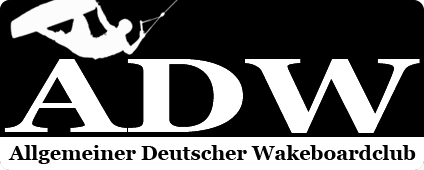 